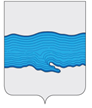 Совет Плесского городского поселенияПриволжского муниципального районаИвановской областиРЕШЕНИЕг.Плесот «28» сентября 2020 г.                                                                                                            № 35О внесении изменений в решение Совета Плесского городского поселения от 20.08.2018 № 27 «Об утверждении Правил благоустройства территории Плесского городского поселения»Руководствуясь Гражданским кодексом Российской Федерации, Федеральным законом от 06.10.2003 № 131-ФЗ «Об общих принципах организации местного самоуправления в Российской Федерации», законом Ивановской области от 02.12.2019 № 67-ОЗ «О порядке определения границ прилегающих территорий», Уставом Плесского городского поселения, Совет Плёсского городского поселенияРЕШИЛ:Внести в решение Совета Плесского городского поселения от 20.08.20218 № 27 «Об утверждении Правил благоустройства территории Плесского городского поселения» следующие изменения:1.1. Дополнить статью 2 «Основные понятия» пунктами 43-45 следующего содержания: «43. Арборициды – химические вещества, применяемые против сорной древесно-кустарниковой растительности.44. Борщевик Сосновского – крупное травянистое растение, вид рода борщевик семейства зонтичные. Растение обладает способностью вызывать сильные долго не заживающие ожоги.45. Гербициды – химические вещества, применяемые для уничтожения растительности.».1.2. Дополнить статью 3.3. «Виды работ по содержанию объектов благоустройства и периодичность их проведения» пунктом 10 следующего содержания:«10. Правообладатели земельных участков обязаны проводить мероприятия по удалению борщевика Сосновского с земельных участков, находящихся в их собственности, владении или пользовании.Мероприятия по удалению Борщевика Сосновского должны проводится до его бутонизации и начала цветения, путем опрыскивания очагов произрастания гербицидами и (или) арборицидами, скашивания, уборки сухих растений, выкапывания корневой системы, обработки почвы, посева многолетних трав.Безопасность применения пестицидов и агрохимикатов регламентирована положениями Федерального закона от 19.07.1997 № 109-ФЗ «О безопасном обращении с пестицидами и агрохимикатами», а так же СанПиН 1.2.2584-10 «Гигиенические требования к безопасности процессов испытаний, хранения, перевозки, реализации, применения, обезвреживания и утилизации пестицидов и агрохимикатов», утвержденными Постановлением Главного государственного санитарного врача РФ от 02.03.2010 № 17.».1.3. Добавить статью 3.4. «Порядок определения границ прилегающих территорий»Для целей настоящего Порядка используются следующие понятия:1) границы прилегающей территории - местоположение прилегающей территории, установленное в соответствии с порядком, определенным в пункте 3 настоящего Порядка;2) площадь прилегающей территории - площадь геометрической фигуры, образованной проекцией границ прилегающей территории на горизонтальную плоскость.2. Иные понятия и термины, используемые в настоящем Порядке, применяются в значениях, определенных Градостроительным кодексом Российской Федерации, Федеральным законом от 06.10.2003 № 131-ФЗ «Об общих принципах организации местного самоуправления в Российской Федерации» и иными нормативными правовыми актами Российской Федерации.3. Границы прилегающей территории определяются путем:1) определения расстояния в метрах по периметру от здания, строения, сооружения, земельного участка в случае, если такой земельный участок образован и если к таким зданию, строению, сооружению, земельному участку прилегает территория общего пользования;2) утверждения схемы границ прилегающей территории к зданию, строению, сооружению, земельному участку в случае, если такой земельный участок образован и если к таким зданию, строению, сооружению, земельному участку прилегает территория общего пользования, в соответствии с пунктами 7 - 8 настоящего Порядка.4. Границы прилегающей территории определяются в отношении территорий общего пользования, которые имеют общую границу со зданием, строением, сооружением, земельным участком в случае, если такой земельный участок образован, в зависимости от расположения существующих зданий, строений, сооружений, земельных участков в существующей застройке, вида их разрешенного использования и фактического назначения, их площади.5. Правилами благоустройства могут быть дифференцированно определены расстояния по периметру от границ здания, строения, сооружения, земельного участка в зависимости от вида разрешенного использования земельного участка, назначения здания, строения, сооружения, их площади.6. Границы прилегающей территории определяются с учетом следующих ограничений:1) в отношении каждого здания, строения, сооружения, земельного участка могут быть установлены границы только одной прилегающей территории, в том числе границы, имеющие один замкнутый контур или несколько непересекающихся замкнутых контуров;2) установление общей прилегающей территории для двух и более зданий, строений, сооружений, земельных участков, за исключением случаев, когда строение или сооружение, в том числе объект коммунальной инфраструктуры, обеспечивает исключительно функционирование другого здания, строения, сооружения, использования земельного участка, в отношении которого определяются границы прилегающей территории, не допускается;3) пересечение границ прилегающих территорий не допускается.7. При определении правилами благоустройства границ прилегающей территории в порядке, установленном подпунктом 2 пункта 3 настоящего Порядка, подготавливается схема границ прилегающей территории на кадастровом плане территории (далее - схема границ прилегающей территории).8. Схема границ прилегающей территории - документ, содержащий схематическое изображение границ прилегающей территории, выполненный на бумажном носителе и (или) в форме электронного документа с использованием технологических и программных средств. В схеме границ прилегающей территории также указываются кадастровый номер и адрес здания, строения, сооружения, земельного участка, в отношении которого установлены границы прилегающей территории, площадь прилегающей территории, условный номер прилегающей территории.».Опубликовать данное решение в официальном издании нормативно-правовых актов Совета и администрации Плёсского городского поселения «Вестник Совета и администрации Плёсского городского поселения».Данное решение вступает в силу со дня его опубликования. Председатель Совета Плесского городского поселения                                                  Т.О. Каримов      Врип главы Плесского городского поселения                                                                    И.Г. Шевелев